ACTIVATE SONDHEIM:	Into the Woods	The Digital Theatre+ Activate series provides teachers with a variety of 
ready-made materials including quizzes, relationship maps and plot summary worksheets for teaching a specific text. This guide will help you save time creating engaging and relevant activities for your students.Content and activities in this pack have been extracted and adapted from our Into the Woods Study Guide written by Gareth Valentine. The study guide can be used as a source for revision and additional information as you use these activities in your classroom.In this guide you will find:Relationship MapsVersion 1Version 2Version 3Stephen Sondheim WorksheetStephen Sondheim Worksheet with answersWorksheet 1 – Plot SummaryWorksheet 1 – Plot Summary with answersWorksheet 2 – On MusicWorksheet 2 – On Music with answersQuiz QuestionsQuiz questions with answersQuiz questions – multiple choiceQuiz questions – multiple choice with answersSuggested AssignmentsRELATIONSHIP MAPSOur relationship maps provide you and your students with a visual representation of how the characters in the play are all connected. These can be given to your students to help further understand character relationships while reading the text or can be used as a revision tool and for assessments.On the following pages, you’ll find three versions of the relationship map:Version 1: Relationship map showing character names and relationshipsVersion 2: Relationship map without character namesVersion 3: Relationship map without relationship descriptions.All images for our relationship maps have been taken from our production of Into the Woods.RELATIONSHIP MAP: VERSION 1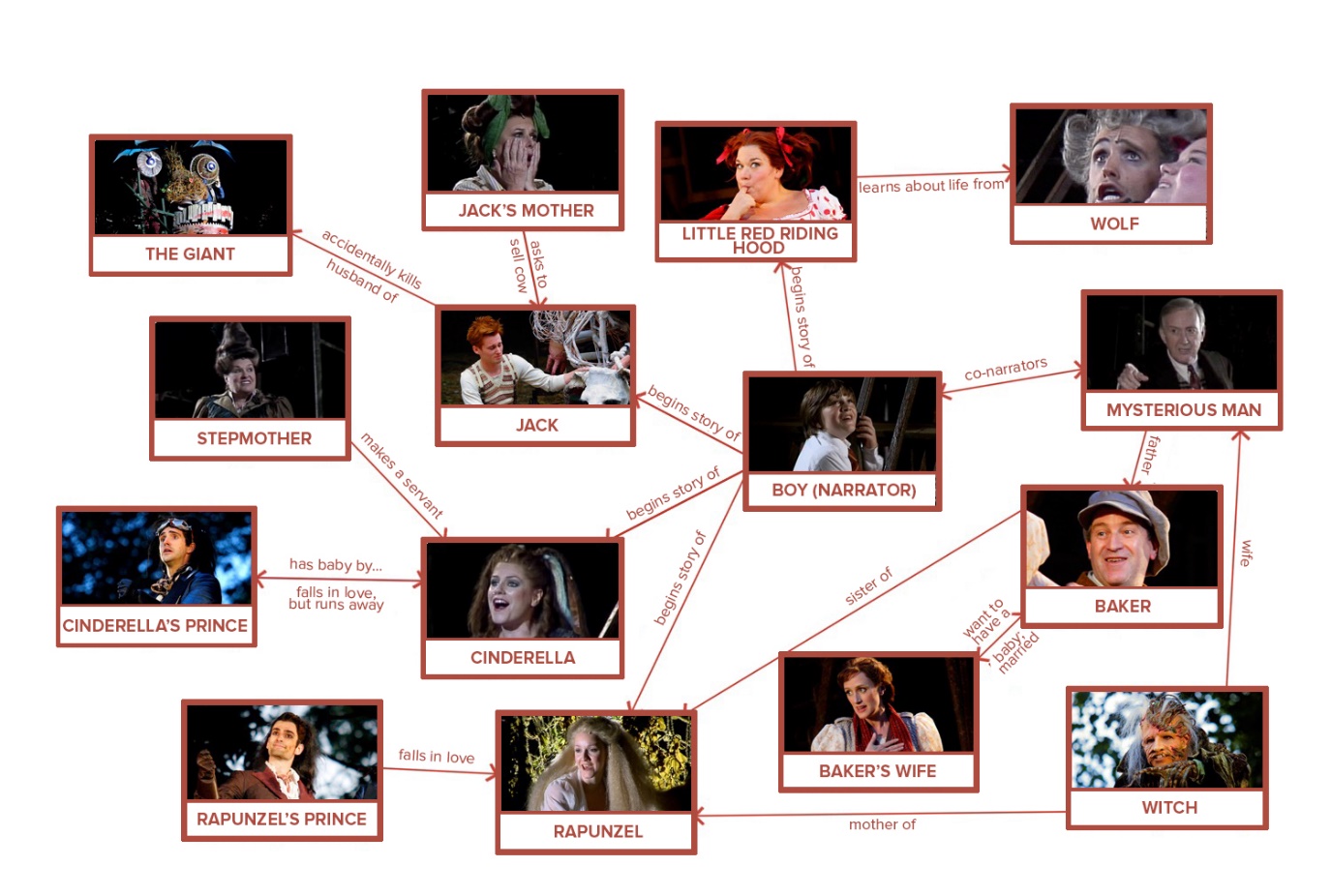 RELATIONSHIP MAP: VERSION 2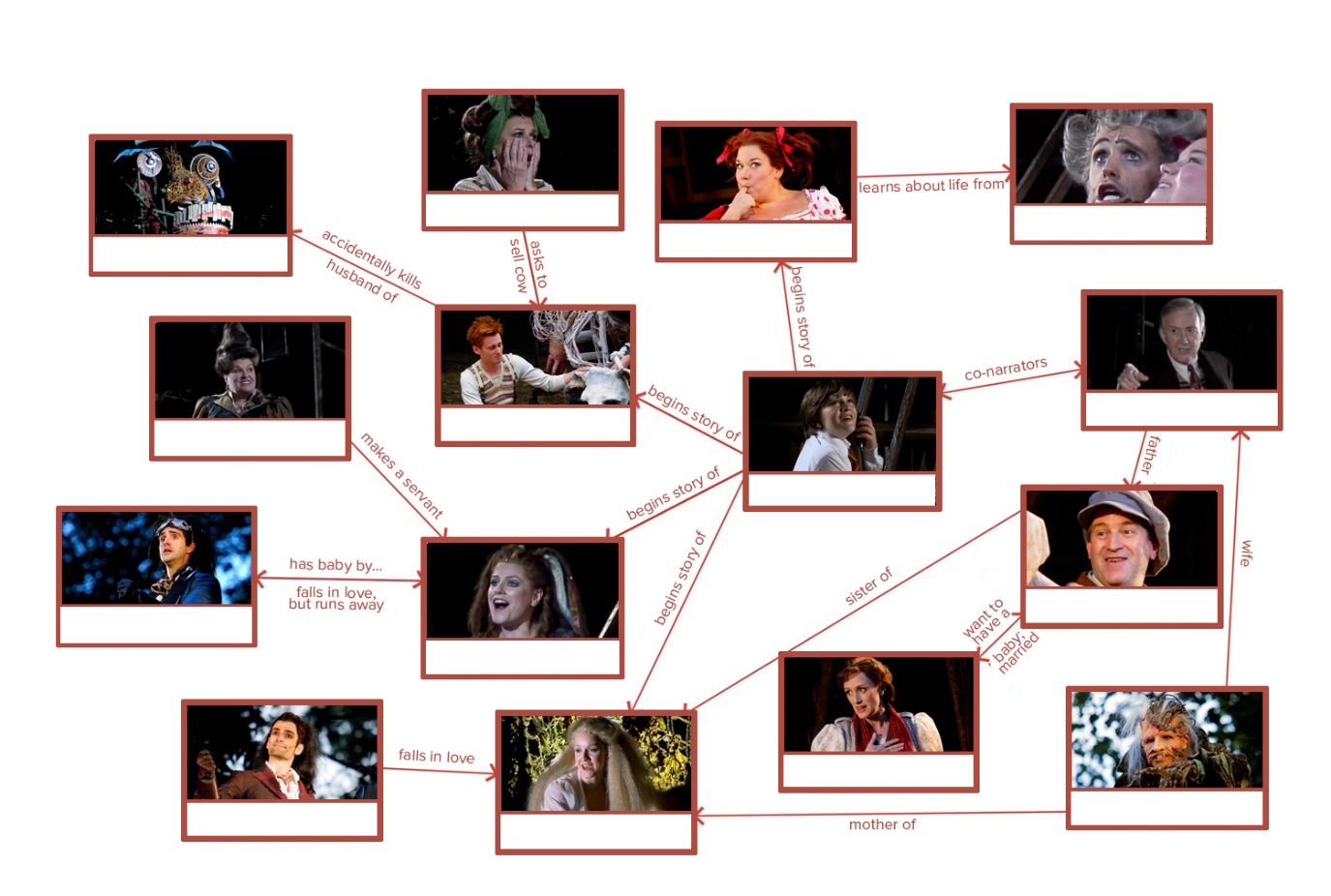 RELATIONSHIP MAP: VERSION 3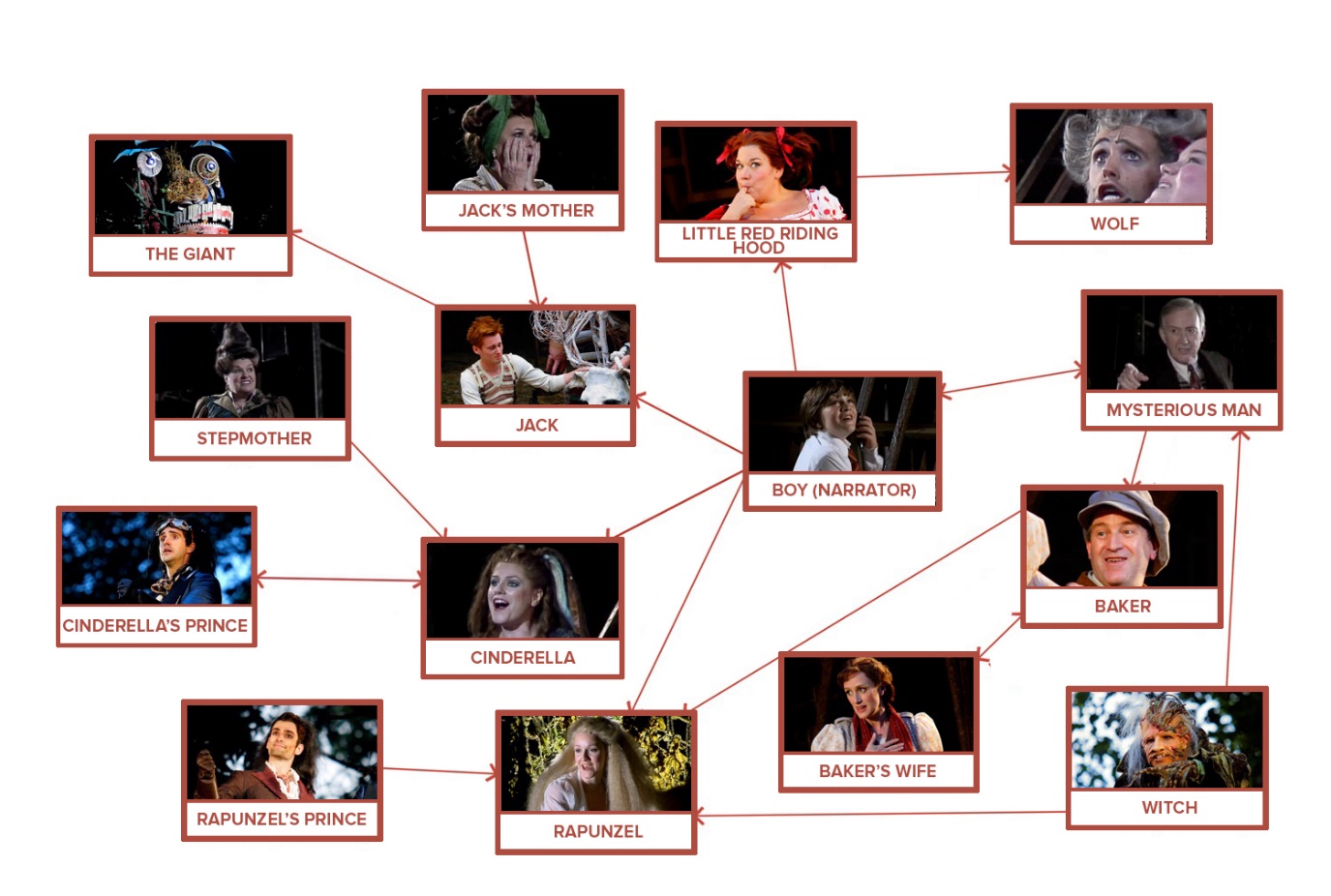 STEPHEN SONDHEIM WORKSHEET1)	In what way are Stephen Sondheim’s musicals diverse?2)	Match the Sondheim musical to the description of music from the show.3)	In the late 1950s, for which two shows did Sondheim write lyrics but not music?4)	How did the global popularity of Sondheim’s music compare to Andrew Lloyd Webber’s music?5)	To whom does Sondheim regularly give full and unqualified credit?6)	To what does Sondheim compare his role as a songwriter/lyricist?7)	What did Sondheim once say was the ideal way to write a musical?8)	Complete each of Sondheim’s principles for a lyric writer:Content dictates										Less is											God is in the										All in the service of 									9)	According to Sondheim, “True rhyming is a 			 in the theatre.”10)	What type of rhyme does Sondheim avoid?11)	Sondheim is considered to be one of the world’s great 			.12)	Early in his career, Sondheim was invited to become the 		
for several musicals.13)	A hallmark of Sondheim’s process is that he painstakingly 	               	  his material over and over until it meets his exacting standards.14)	How does Sondheim describe his profession?WORKSHEET 1 – PLOT SUMMARYACT 11)	In Act 1, where does Cinderella go and whom does she meet there?2)	What happens when Jack climbs the beanstalk?3)	Who does Little Red Riding Hood clash with at Grandma’s house?4)	From where does Rapunzel escape?5)	What task must the Baker and his Wife perform and for whom?6)	Why do the Baker and his Wife agree to perform the task?7)	What does each fairy tale character in Act 1 give the Baker and his Wife?8)	What happens to the Witch in Act 1 when the Baker and his Wife complete their task?9)	At the end of Act 1, what happens to these fairy tale characters?Baker and his Wife:									Jack:												Wolf:												Cinderella, Rapunzel and the Princes:						ACT 21)	At the beginning of Act 2, why are the characters forced to escape into the woods?2)	What prompts the Baker to take responsibility?3)	What do the characters realise is their greatest strength?4)	How do the characters solve the problem of the Giant’s Wife?WORKSHEET 2 – ON MUSICTHE MUSIC1)	When we say that Sondheim composes “from the bottom up”, what does this mean?2)	What is an ‘underlay’ in a score?3)	What is the effect of the ‘chugging vamp’ at the top of Into the Woods?4)	What ‘musical fingerprint’ does Sondheim use?5)	Why does Sondheim sometimes include in a song the musical theme of a character who is not onstage at the time?6)	How does Sondheim use the xylophone in relation to Jack? What melody do the notes represent and why?He uses the xylophone sound to: 							They form the first five notes of: 							Sondheim does this because: 							7)	In the Act 1 song “Giants in the Sky”, what detail does Sondheim introduce in the music to point out something in the text?8)	What complaint do some people have about Sondheim’s songs?9)	What does Sondheim like to do with his musical themes that is similar to what Arthur Sullivan did?10)	In the Act 2 quartet “No-one Is Alone, Part 2”, what melodic quote is playing underneath?11)	Toward the end of Act 2, what is the title of the “astonishingly complex” song that is difficult to teach?12)	Why is Sondheim’s orchestrator so important to creating his score?THE LYRICS1)	Why doesn’t Sondheim want to be solely a lyricist?2)	What does Sondheim find himself constantly rewriting?3)	What does it mean to say that Sondheim “understands inner-rhyme”?4)	Why does Sondheim feel that a near rhyme is “not useful to the primary purpose of lyric”?5)	In the reprise of “Agony”, what two literary devices does Sondheim use that lead to the joke about dwarves?THE BOOK1)	What does a book musical alternate?2)	Name two examples of book musicals other than Into the Woods.3)	Why and why not might Into the Woods be considered a book musical?It could be considered a book musical because: 				It might not be considered a book musical because: 			4)	What was James Lapine’s involvement with Into the Woods?QUIZ QUESTIONSWho were the two creators of Into the Woods?In what location was Into the Woods first performed?In Act 1, who sings these lyrics?“And you know things now that you never knew before.”In Act 1, which two characters meet up with the Witch, Jack, Red Riding Hood, the Wolf, Cinderella, Rapunzel and the Princes?Match each character to the potion ingredient they supply.At the end of Act 1, all the characters seem like they will
												.Choose a character name and write it next to the adjective that best describes their leitmotif musical theme.					 Martial					 Harp-like					 Sinister					 FlowingIn Act 1, who sings these lyrics and to whom are they singing? 
“Don’t you know what’s out there in the world? Someone has to shield you from the world. Stay with me.”When she drinks the potion, the Witch gains back her 			, but she loses 				.Which two characters die at the end of Act 1?In what way do the Baker and his Wife achieve success at the end of Act 1?At the end of Act 1, both Princesses 						
their Princes.In Act 2, who sings these lyrics and to whom are they singing? 
“You’re not the man who started, and much more open hearted than I knew you to be.”In Act 2, the characters realise that their actions have 		.In Act 2, where do the characters flee to?How does the Giant’s Wife come down to Earth?What is the Giant’s Wife’s motivation for coming down to Earth?Toward the end of Act 2, the song “Your Fault” is a 			.What final words are the audience left with at the end of the production?In Into the Woods, what is most responsible for moving the story along at a rapid pace?Write a character’s name next to the correct description.				 Guides the audience through the story				 Horrible parent				 Large, vengeful, indignant				 Imprisoned in a tower by her mother				 Supports and motivates her husband				 Calculating, worldly-wise hag				 Wise, kind, loving and embodied in a tree				 Feeble-minded, but with a valiant heart				 Stepsisters, goodtime girls				 A braggart with a huge ego				 An officious minion				 A liar and a flirt				 Egotistical bully, but manages a sweet farewell				 Good man, husband, father and son				 Widow given to domestic do-it-yourselfness				 Naïve adolescent girl				 Old man who turns out to be the Baker’s dad				 Forlorn and not sure she wants a relationshipQUIZ QUESTIONS – MULTIPLE CHOICEWho were the two creators of Into the Woods?In what location was Into the Woods first performed?In Act 1, who sings these lyrics? 
“And you know things now that you never knew before.”In Act 1, which two characters meet up with the Witch, Jack, Red Riding Hood, the Wolf, Cinderella, Rapunzel and the Princes?Match each character to the potion ingredient they supply.At the end of Act 1, all the characters seem like they will 
												.Choose a character name and write it next to the adjective that best describes their leitmotif musical theme.					 Martial					 Harp-like					 Sinister					 FlowingIn Act 1, who sings these lyrics and to whom are they singing? 
“Don’t you know what’s out there in the world? Someone has to shield you from the world. Stay with me.”When she drinks the potion, the Witch gains back her 			, but she loses her 				.Which two characters die at the end of Act 1?In what way do the Baker and his Wife achieve success at the end of Act 1?At the end of Act 1, both Princesses 						
their Princes.In Act 2, who sings these lyrics and to whom are they singing? 
“You’re not the man who started, and much more open hearted than I knew you to be.”In Act 2, the characters realise that their actions have 		.In Act 2, where do the characters flee to?How does the Giant’s Wife come down to Earth?What is the Giant’s Wife’s motivation for coming down to Earth?Toward the end of Act 2, the song “Your Fault” is a 			.What final words are the audience left with at the end of the production?In Into the Woods, what is most responsible for moving the story along at a rapid pace?Write a character’s name next to the correct description.				 Guides the audience through the story				 Horrible parent				 Large, vengeful, indignant				 Imprisoned in a tower by her mother				 Supports and motivates her husband				 Calculating, worldly-wise hag				 Wise, kind, loving and embodied in a tree				 Feeble-minded, but with a valiant heart				 Stepsisters, goodtime girls				 A braggart with a huge ego				 An officious minion				 A liar and a flirt				 Egotistical bully, but manages a sweet farewell				 Good man, husband, father and son				 Widow given to domestic do-it-yourselfness				 Naïve adolescent girl				 Old man who turns out to be the Baker’s dad				 Forlorn and not sure she wants a relationshipSUGGESTED ASSIGNMENTSASSIGNMENT: JACKAfter viewing the production on Digital Theatre+, respond to the following:Which other characters make discoveries that are similar to what Jack discovers? Discuss the similarities in what Jack and the other characters experience. Use specific examples.ASSIGNMENT: RAPUNZEL AND THE WITCHAfter viewing the production on Digital Theatre+, respond to the following:What is Sondheim commenting on with the relationship between Rapunzel and the Witch?What are the differences between the mother/son relationships and the mother/daughter relationships in these stories? Cite specific examples from the production/text.ASSIGNMENT: CHARACTER AND MUSICAfter viewing the production on Digital Theatre+, respond to the following using specific examples from the production/text:How does Sondheim create character through music?EXTENSION QUESTIONHow might a creative team work with the way Sondheim crafts his characters through music when the creating the show?ASSIGNMENT: THE BAKER AND HIS WIFEAfter viewing the production on Digital Theatre+, respond to the following using specific examples from the production/text:What are the ‘moral pathways’ explored through the storyline of the Baker and his Wife?ASSIGNMENT: THE PRINCESAfter viewing the production on Digital Theatre+, respond to the following:Do you feel the Princes’ love is sincere? How does their sincerity, or lack of, impact the way they interact with the Princesses? How does that affect the way you experience their stories? Support your opinion with specific examples from the production/text.ASSIGNMENT: THE NARRATORAfter viewing the production on Digital Theatre+, respond to the following:What effect does making a child the Narrator, and thus a central point in the production, have on the rest of the story?ASSIGNMENT: THEMESAfter viewing the production on Digital Theatre+, respond to the following:Discuss one of the main themes in Into the Woods. Be sure to cite specific examples from the production.What point do you think Sondheim is making at the end of the play by not ending with the typical “happily ever after” fairy tale ending? Support your opinion with specific examples from the production/text.ASSIGNMENT: THE BOOKIn what ways does the book for Into the Woods depart from traditional fairy tales?STEPHEN SONDHEIM WORKSHEET – ANSWERS1)	In what way are Stephen Sondheim’s musicals diverse?They vary in subject matter and style.							2)	Match the Sondheim musical to the description of music from the show.3)	In the late 1950s, for which two shows did Sondheim write lyrics but not music?West Side Story									Gypsy											4)	How did the global popularity of Sondheim’s music compare to Andrew Lloyd Webber’s music?Andrew Lloyd Webber’s songs became part of global popular culture from early on, but Sondheim’s music had more of a slow-burn.			5)	To whom does Sondheim regularly give full and unqualified credit?His collaborators										6)	To what does Sondheim compare his role as a songwriter/lyricist?He compares it to someone who designs a room in a house.		7)	What did Sondheim once say was the ideal way to write a musical?Cast it first and only then write it.							8)	Complete each of Sondheim’s principles for a lyric writer:Content dictates form.									Less is more.										God is in the details.									All in the service of clarity.								9)	According to Sondheim, “True rhyming is a 			 in the theatre.”Necessity											10)	What type of rhyme does Sondheim avoid?Near rhyme											11)	Sondheim is considered to be one of the world’s great 			.Musical composers									12)	Early in his career, Sondheim was invited to become the 		
 for several musicals.Lyricist											13)	A hallmark of Sondheim’s process is that he painstakingly 	             	
 his material over and over until it meets his exacting standards.Tweaks/rewrites/refashions								14)	How does Sondheim describe his profession?He describes himself as a musical dramatist.						WORKSHEET 1 – PLOT SUMMARY ANSWERSACT 11)	In Act 1, where does Cinderella go and whom does she meet there?Cinderella goes to the Ball/Festival and meets her Prince.			2)	What happens when Jack climbs the beanstalk?He finds a land of giants and gold.							3)	Who does Little Red Riding Hood clash with at Grandma’s house?The Wolf											4)	From where does Rapunzel escape?Her tower											5)	What task must the Baker and his Wife perform and for whom?They must assemble the ingredients for a potion for the Witch.			6)	Why do the Baker and his Wife agree to perform the task?To remove a curse preventing them from having a child.				7)	What does each fairy tale character in Act 1 give the Baker and his Wife?Each gives the Baker and his Wife one ingredient for their potion.		8)	What happens in Act 1 to the Witch when the Baker and his Wife complete their task?When the ingredients for the potion are all gathered, the spell works, stripping the Witch of her power, but restoring her beauty.					9)	At the end of Act 1, what happens to these fairy tale characters?Baker and his Wife: their curse is lifted.						Jack: kills the giant and is rich from stolen gold.					Wolf: is killed.										Cinderella, Rapunzel and the Princes: end up together as couples.		ACT 21)	At the beginning of Act 2, why are the characters forced to escape into the woods?They are forced to escape because the Giant’s Wife has come down to Earth on an errant beanstalk to take revenge for her husband’s death at the hands of Jack.												2)	What prompts the Baker to take responsibility?The deaths of some of the characters.							3)	What do the characters realise is their greatest strength?Their interdependence									4)	How do the characters solve the problem of the Giant’s Wife?They band together to dispose of her.							WORKSHEET 2 – ON MUSIC ANSWERSTHE MUSIC1)	When we say that Sondheim composes “from the bottom up”, what does this mean?He invents music that captures the mood of the scene or song.			2)	What is an ‘underlay’ in a score?Music that lies below the melodic line/text.						3)	What is the effect of the ‘chugging vamp’ at the top of Into the Woods?It creates tension, movement and a travelling feel.					4)	What ‘musical fingerprint’ does Sondheim use?Leitmotif											5)	Why does Sondheim sometimes include in a song the musical theme of a character who is not onstage at the time?Although the character is not visible, playing their theme keeps the character in the audience’s mind.									6)	How does Sondheim use the xylophone in relation to Jack? What melody do the notes represent and why?He uses the xylophone sound to: represent the drop of each bean. 		They form the first five notes of: “Don’t you know what’s out there in the world?” – a melody that’s yet to come.						Sondheim does this because: he is familiarising the audience’s ear with the thematic material.				 						7)	In the Act 1 song “Giants in the Sky”, what detail does Sondheim introduce in the music to point out something in the text?A ‘sour’ or ‘off’ note									8)	What complaint do some people have about Sondheim’s songs?They say he is incapable of producing a good, memorable tune.			9)	What does Sondheim like to do with his musical themes that is similar to what Arthur Sullivan did?He likes to introduce themes singularly before combining them.		10)	In the Act 2 quartet “No-one Is Alone, Part 2”, what melodic quote is playing underneath?The melody from “Don’t you know what’s out there in the world?”		11)	Toward the end of Act 2, what is the title of the “astonishingly complex” song that is difficult to teach?“Your Fault”											12)	Why is Sondheim’s orchestrator so important to creating his score?Jonathan Tunick is important because the wrong sound for the score would ruin it. The orchestrator helps make sure the score meets the demands of the stage. 												THE LYRICS1)	Why doesn’t Sondheim want to be solely a lyricist?He has too much fun writing music and finds lyric writing unpleasant.		2)	What does Sondheim find himself constantly rewriting?Lyrics												3)	What does it mean to say that Sondheim “understands inner-rhyme”?He knows how to craft rhymes mid-phrase, so that there’s a pay-off at the centre as well as at the end of the phrase.							4)	Why does Sondheim feel that a near rhyme is “not useful to the primary purpose of lyric”?Because “it teaches the ear to not trust or to disregard a lyric, not to listen, to simply let the music wash over you”.							5)	In the reprise of “Agony”, what two literary devices does Sondheim use that lead to the joke about dwarves?Rhymes and split homonyms								THE BOOK1)	What does a book musical alternate?It alternates song with scene.								2)	Name two examples of book musicals other than Into the Woods.Possible answers: Guys and Dolls, South Pacific, She Loves Me, Cabaret, Gypsy3)	Why and why not might Into the Woods be considered a book musical?It could be considered a book musical because: it has a few short scenes.It might not be considered a book musical because: the greater part of the play is expressed through music.								4)	What was James Lapine’s involvement with Into the Woods?He wrote the book and directed the first production.				QUIZ QUESTIONS – ANSWERSWho were the two creators of Into the Woods?Answer: Stephen Sondheim and James LapineIn what location was Into the Woods first performed?Answer: San Diego (at the Globe Theatre)In Act 1, who sings these lyrics? 
“And you know things now that you never knew before.”Answer: JackIn Act 1, which two characters meet up with the Witch, Jack, Red Riding Hood, the Wolf, Cinderella, Rapunzel and the Princes?Answer: the Baker and the Baker’s WifeMatch each character to the potion ingredient they supply.Answers:At the end of Act 1, all the characters seem like they will
												.Answer: live happily ever afterChoose a character name and write it next to the adjective that best describes their leitmotif musical theme.Answers:the Princes			 MartialCinderella			 Harp-likethe Witch			 SinisterCinderella’s Mother	 FlowingIn Act 1, who sings these lyrics and to whom are they singing? 
“Don’t you know what’s out there in the world? Someone has to shield you from the world. Stay with me.”Answer: the Witch; RapunzelWhen she drinks the potion, the Witch gains back her 			, but she loses 				.Answer: her beauty; her powerWhich two characters die at the end of Act 1?Answer: the Wolf and the GiantIn what way do the Baker and his Wife achieve success at the end of Act 1?Answer: Their curse is lifted.At the end of Act 1, both Princesses 						
their Princes.Answer: win/marryIn Act 2, who sings these lyrics and to whom are they singing? 
“You’re not the man who started, and much more open hearted than I knew you to be.”Answer: the Baker’s Wife to the BakerIn Act 2, the characters realise that their actions have 		.Answer: consequencesIn Act 2, where do the characters flee to?Answer: the woodsHow does the Giant’s Wife come down to Earth?Answer: She climbs down a beanstalk.What is the Giant’s Wife’s motivation for coming down to Earth?Answer: She wants revenge for her husband’s death.Toward the end of Act 2, the song “Your Fault” is a 			.Answer: quintetWhat final words are the audience left with at the end of the production?Answer: I wishIn Into the Woods, what is most responsible for moving the story along at a rapid pace?Answer: the lyricsWrite a character’s name next to the correct description.Answers:Narrator			Guides the audience through the storyCinderella’s Stepmother	 Horrible parentGiant’s Wife			 Large, vengeful, indignantRapunzel			 Imprisoned in a tower by her motherBaker’s Wife			Supports and motivates her husbandThe Witch			 Calculating, worldly-wise hagCinderella’s Mother     	Wise, kind, loving and embodied in a treeJack				 Feeble-minded, but with a valiant heartFlorinda and Lucinda	             Stepsisters, goodtime girlsRapunzel’s Prince		 A braggart with a huge egoSteward			 An officious minionWolf				 A liar and a flirtCinderella’s Prince	            Egotistical bully, but manages a sweet farewellBaker				 Good man, husband, father and sonJack’s Mother	             	 Widow given to domestic do-it-yourselfnessLittle Red Riding Hood	 Naïve adolescent girlMysterious Man		 Old man who turns out to be the Baker’s dadCinderella			 Forlorn and not sure she wants a relationshipQUIZ QUESTIONS – MULTIPLE CHOICE ANSWERSWho were the two creators of Into the Woods?In what location was Into the Woods first performed?In Act 1, who sings these lyrics? 
“And you know things now that you never knew before.”In Act 1, which two characters meet up with the Witch, Jack, Red Riding Hood, the Wolf, Cinderella, Rapunzel and the Princes?Match each character to the potion ingredient they supply.Answers:At the end of Act 1, all the characters seem like they will 
												.Choose a character name and write it next to the adjective that best describes their leitmotif musical theme.Answers:the Princes			 MartialCinderella			 Harp-likethe Witch			 SinisterCinderella’s Mother	 FlowingIn Act 1, who sings these lyrics and to whom are they singing? 
“Don’t you know what’s out there in the world? Someone has to shield you from the world. Stay with me.”When she drinks the potion, the Witch gains back her 			, but she loses her 				.Which two characters die at the end of Act 1?In what way do the Baker and his Wife achieve success at the end of Act 1?At the end of Act 1, both Princesses 						
their Princes.In Act 2, who sings these lyrics and to whom are they singing? 
“You’re not the man who started, and much more open hearted than I knew you to be.”In Act 2, the characters realise that their actions have 		.In Act 2, where do the characters flee to?How does the Giant’s Wife come down to Earth?What is the Giant’s Wife’s motivation for coming down to Earth?Toward the end of Act 2, the song “Your Fault” is a 			.What final words are the audience left with at the end of the production?In Into the Woods, what is most responsible for moving the story along at a rapid pace?Write a character’s name next to the correct description.Answers:Narrator			Guides the audience through the storyCinderella’s Stepmother	 Horrible parentGiant’s Wife			 Large, vengeful, indignantRapunzel			 Imprisoned in a tower by her motherBaker’s Wife			Supports and motivates her husbandThe Witch			 Calculating, worldly-wise hagCinderella’s Mother		 Wise, kind, loving and embodied in a treeJack				 Feeble-minded, but with a valiant heartFlorinda and Lucinda	 Stepsisters, goodtime girlsRapunzel’s Prince		 A braggart with a huge egoSteward			 An officious minionWolf				 A liar and a flirtCinderella’s Prince		 Egotistical bully, but manages a sweet farewellBaker				 Good man, husband, father and sonJack’s Mother		 Widow given to domestic do-it-yourselfnessLittle Red Riding Hood	 Naïve adolescent girlMysterious Man		 Old man who turns out to be the Baker’s dadCinderella			 Forlorn and not sure she wants a relationshipMusicalDescriptionPacific OverturesContains a vaudeville showtime chorusSweeney ToddContains a 60s ballad AssassinsContains many ‘period’ songs CompanyContains a Victorian ballad FolliesBorrows from Gilbert and Sullivan CharacterIngredientLittle Red Riding HoodA Cow as White as MilkCinderellaHair as Yellow as CornJackA Slipper as Pure as GoldRapunzelA Cape as Red as BloodCharacter BankCharacter BankCharacter BankCharacter Bankthe WitchCinderella’s Motherthe PrincesCinderellaCharacter BankCharacter BankCharacter BankJackNarratorCinderellaBakerBaker’s WifeFlorinda and LucindaJack’s MotherLittle Red Riding HoodWitchCinderella’s MotherCinderella’s StepmotherMysterious ManWolfRapunzelRapunzel’s PrinceCinderella’s PrinceStewardGiant’s Wifea) Trevor Nunn, Stephen Sondheimc) James Lapine, Martin Beckb) Stephen Sondheim, James Lapined) Martin Beck, Ivor Novelloa) San Diegoc) New Yorkb) Londond) Chicagoa) Stewardc) Bakerb) Wolfd) Jacka) Cinderella’s Stepmotherd) Baker’s Wifeb) Bakere) Narratorc) Giant’s Wifef) Mysterious ManCharacterIngredientLittle Red Riding HoodA Cow as White as MilkCinderellaHair as Yellow as CornJackA Slipper as Pure as GoldRapunzelA Cape as Red as Blooda) Forget everything they’ve learnedc) Live happily ever afterb) Move away from the woodd) Break up with each otherCharacter BankCharacter BankCharacter BankCharacter Bankthe WitchCinderella’s Motherthe PrincesCinderellaa) The Witch sings the lyrics to Rapunzel.c) Cinderella’s Prince sings the lyrics to Cinderella.b) The Wolf sings the lyrics to Little Red Riding Hood.d) The Baker’s Wife sings the lyrics to the Baker.a) Power, healthc) Freedom, loveb) Wisdom, strengthd) Beauty, powera) Mysterious Mand) Bakerb) Jacke) Stewardc) Wolff) Gianta) They escape from the Wolf.c) They become rich.b) Their curse is lifted.d) They break out of the tower.a) Surprise	c) Killb) Avoidd) Wina) Florinda to Jackc) Baker’s Wife to the Bakerb) Little Red Riding Hood to the Wolfd) Rapunzel to Rapunzel’s Princea) Consequencesc) Meaningb) Rewardsd) Powera) The tower	c) The woodsb) The beanstalk	d) The castlea) The Wolf brings her to Earth.	c) She jumps off a cloud.b) She climbs down a beanstalk.d) The Witch brings her to Earth.a) She wants to steal her gold back from Jack.c) She wants to visit the Witch.b) She wants to find food.d) She wants to get revenge for        her husband’s death.a) Soloc) Quartetb) Duetd) Quinteta) Ever afterc) The endb) I wishd) So longa) The lyricsc) The directorb) The bookd) The conductorCharacter BankCharacter BankCharacter BankJackNarratorCinderellaBakerBaker’s WifeFlorinda and LucindaJack’s MotherLittle Red Riding HoodWitchCinderella’s MotherCinderella’s StepmotherMysterious ManWolfRapunzelRapunzel’s PrinceCinderella’s PrinceStewardGiant’s WifeMusicalDescriptionPacific OverturesBorrows from Gilbert and SullivanSweeney ToddContains a Victorian balladAssassinsContains a 60s balladCompanyContains a vaudeville showtime chorusFolliesContains many ‘period’ songsCharacterIngredientLittle Red Riding HoodA Cape as Red as BloodCinderellaA Slipper as Pure as GoldJackA Cow as White as MilkRapunzelHair as Yellow as CornCharacter BankCharacter BankCharacter BankCharacter Bankthe WitchCinderella’s Motherthe PrincesCinderellaCharacter BankCharacter BankCharacter BankJackNarratorCinderellaBakerBaker’s WifeFlorinda and LucindaJack’s MotherLittle Red Riding HoodWitchCinderella’s MotherCinderella’s StepmotherMysterious ManWolfRapunzelRapunzel’s PrinceCinderella’s PrinceStewardGiant’s Wifea) Trevor Nunn, Stephen Sondheimc) James Lapine, Martin Beckb) Stephen Sondheim, James Lapined) Martin Beck, Ivor Novelloa) San Diegoc) New Yorkb) Londond) Chicagoa) Stewardc) Bakerb) Wolfd) Jacka) Cinderella’s Stepmotherd) Baker’s Wifeb) Bakere) Narratorc) Giant’s Wifef) Mysterious ManCharacterIngredientLittle Red Riding HoodA Cape as Red as BloodCinderellaA Slipper as Pure as GoldJackA Cow as White as MilkRapunzelHair as Yellow as Corna) Forget everything they’ve learnedc) Live happily ever afterb) Move away from the woodd) Break up with each otherCharacter BankCharacter BankCharacter BankCharacter Bankthe WitchCinderella’s Motherthe PrincesCinderellaa) The Witch sings the lyrics to Rapunzel.c) Cinderella’s Prince sings the lyrics to Cinderella.b) The Wolf sings the lyrics to Little Red Riding Hood.d) The Baker’s Wife sings the lyrics to the Baker.a) Power, healthc) Freedom, loveb) Wisdom, strengthd) Beauty, powera) Mysterious Mand) Bakerb) Jacke) Stewardc) Wolff) Gianta) They escape from the Wolf.c) They become rich.b) Their curse is lifted.d) They break out of the tower.a) Surprise	c) Killb) Avoidd) Wina) Florinda to Jackc) Baker’s Wife to the Bakerb) Little Red Riding Hood to the Wolfd) Rapunzel to Rapunzel’s Princea) Consequencesc) Meaningb) Rewardsd) Powera) The tower	c) The woodsb) The beanstalk	d) The castlea) The Wolf brings her to Earth.	c) She jumps off a cloud.b) She climbs down a beanstalk.d) The Witch brings her to Earth.a) She wants to steal her gold back from Jack.c) She wants to visit the Witch.b) She wants to find food.d) She wants to get revenge for her husband’s death.a) Soloc) Quartetb) Duetd) Quinteta) Ever afterc) The endb) I wishd) So longa) The lyricsc) The directorb) The bookd) The conductorCharacter BankCharacter BankCharacter BankJackNarratorCinderellaBakerBaker’s WifeFlorinda and LucindaJack’s MotherLittle Red Riding HoodWitchCinderella’s MotherCinderella’s StepmotherMysterious ManWolfRapunzelRapunzel’s PrinceCinderella’s PrinceStewardGiant’s Wife